VINOD 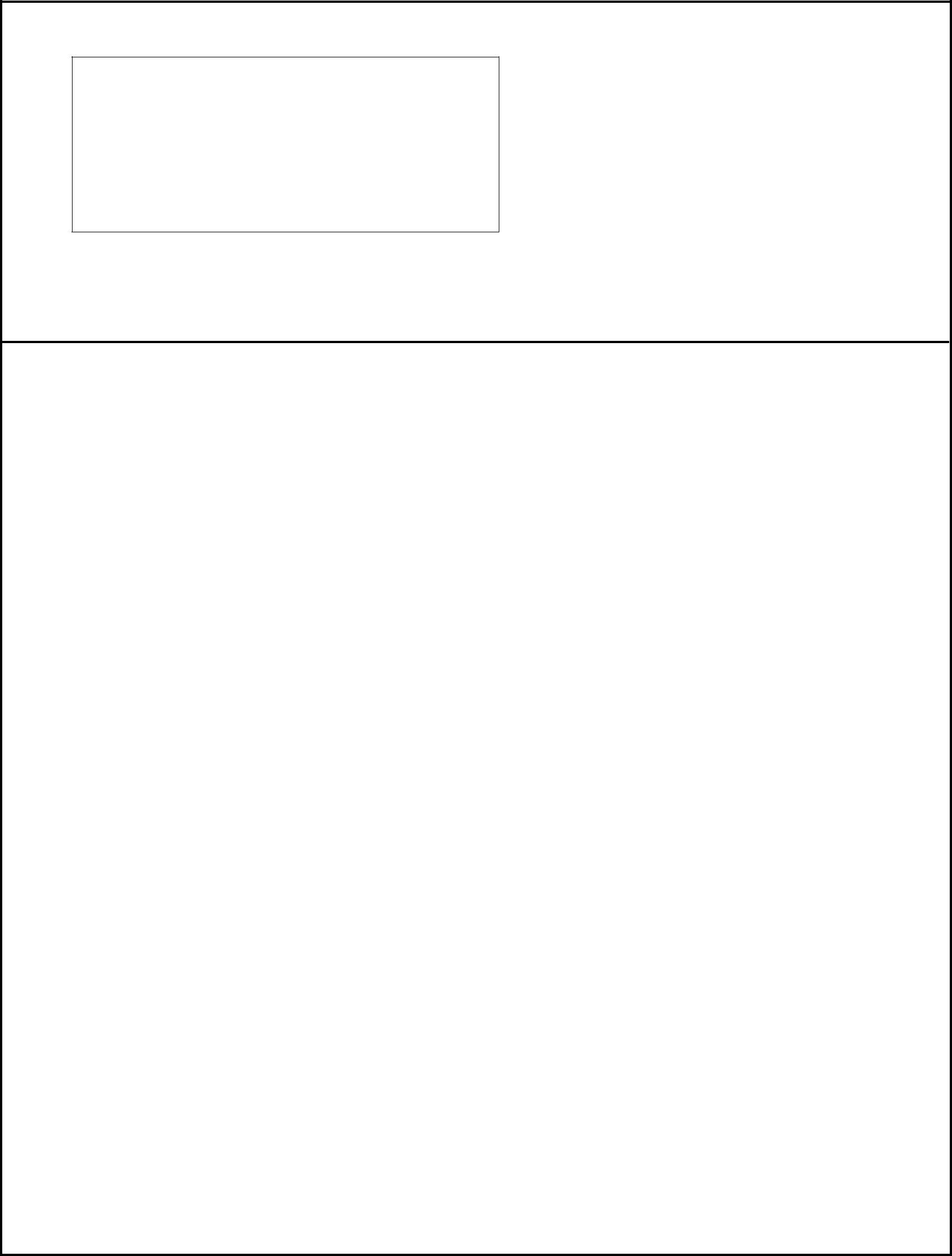 B.E.(Mechanical)(Appear)Email-vinod.314462@2freemail.com CAREER OBJECTIVETo have a growth oriented and challenging career, where I can contribute my knowledge and skills to the organization and enhance my experience through continuous learning and teamwork.ACADEMICSPROJECTDESIGN & FABRICATION OF COMPACT  FLYWHEELDHULE-424005MaharashtraDescription: - We designed 3 mass flywheel instead of conventional flywheel, due to increase in the mass the inertia of the flywheel increases and we get better, increased efficiency, speed, torque.EXTRA CURRICULAR ACTIVITIESCo-ordinator of national level“IMPULSE -2016, 2015, 2014, 2013” Organized at S.S.V.P.S.’s B.S. Deore college of Engineering, Dhule.Completed training programme on “CNC TURNIG & MILLING” conducted by “INDO-GERMAN TOOL ROOM”.STRENGTHSExtrovert PersonalityTechnical adoptable.Decision MakingCritical AnalysisWEAKNESSESWorkaholicMultitaskingPERSONAL DETAILS	Date of Birth	:- 27/12/1993	Gender	:-  MaleLanguage Known :- English, Marathi, Hindi	Hobbies	:- Listening Songs,Kickboxing and TravellingDECLARATIONI hereby declare that above furnished details are true to the best of my knowledge.Date:-Place: -Ahmednagar(Vinod)QualificationInstitutionBoard/UniversityPassingPercentageYearB.E.(Mech.)S.S.V.P.S.’s B.S.North Maharashtra201656.07(appear)Deore college ofuniversity(till 7thEngineering, Dhulesemester)Engineering, DhuleH.S.CPemraj Sarda college,Savitribai Phule201169.67AhmednagarPune UniversityS.S.CShri Samartha VidyaSavitribai Phule200981.23Mandir Prashala,Pune UniversityAhmednagar